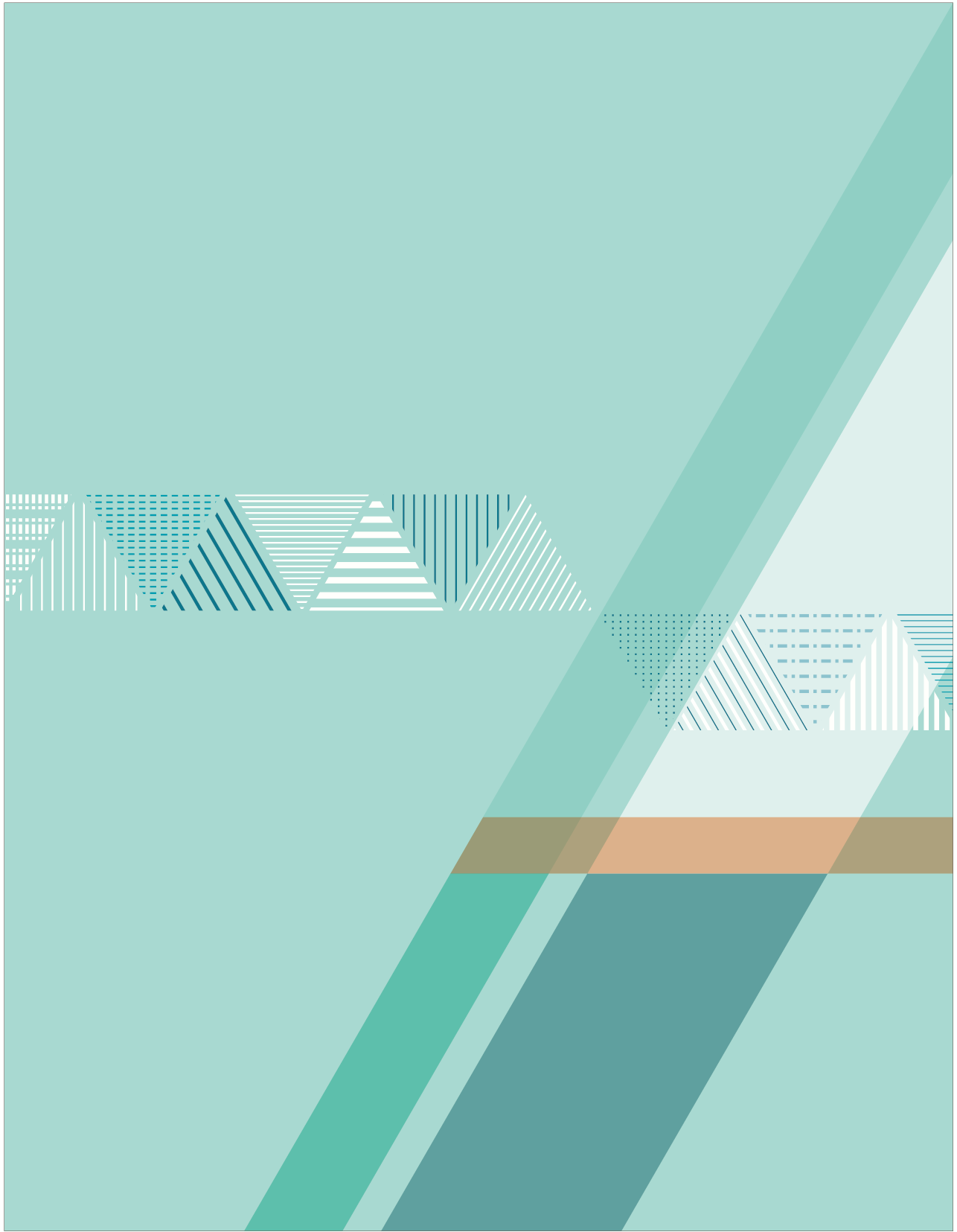 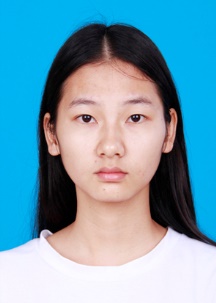 自荐信 尊敬的学校领导:您好!十分感谢您对我的信任并在百忙中抽空来阅读我的求职信。今天，我怀着一颗赤诚的心向您推荐自己，希望我的表现能令您满意。我叫黄菊庆，是广西民族师范学院思想政治教育专业2020届毕业生。我深知:作为一名师范生，不仅要具有深厚的专业理论知识，同时还应当具有娴熟的教学技能。大学四年里，我始终以“进德修业，为人师表”为奋斗目标，经过学校的悉心栽培和自身的锐意进取，我已具备了扎实的专业知识和教学技能。同时，我还不断拓展知识面，注重提高计算机应用水平，能熟练制作教学课件，并慢慢形成适合自己的高效率的学习方法，以确保跟上知识日新月异的时代。此外，我大量阅读了历史、教育、心理等书籍，开拓视野，积累了作为一个教师所必需的广泛知识。读书期间，利用寒暑假从事家教工作，在试讲和教育实习期间积极锻炼自己，对板书、教案等多加揣摩，进一步掌握了中学生的学习和心理规律。在中学为期4个月的实习我学习到了很多，增强了自身的实践能力。“捧着一颗心来，不带半根草去。”现在的我，就捧着一颗炽热的心，企盼加入贵校的教师队伍行列。为此，恳请贵校给我一个面试的机会，我定当竭尽所学，将最优秀的一面展现!感谢您在百忙中所给予我的关注，期待您的回音，等待您的考验。此致敬礼自荐人：黄菊庆2019年5月4日广西民族师范学院2020届毕业生就业推荐表毕业生签名（手写）：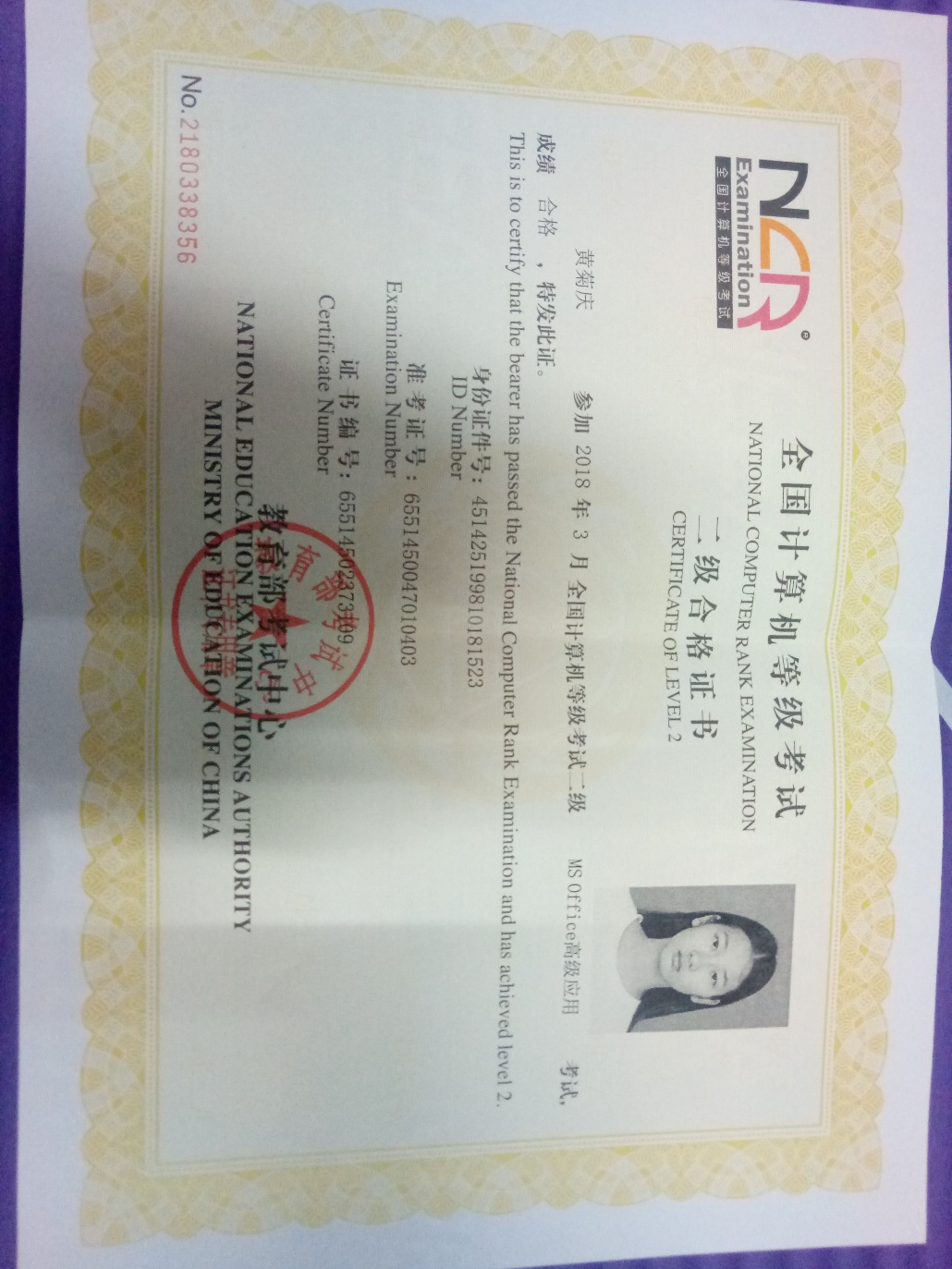 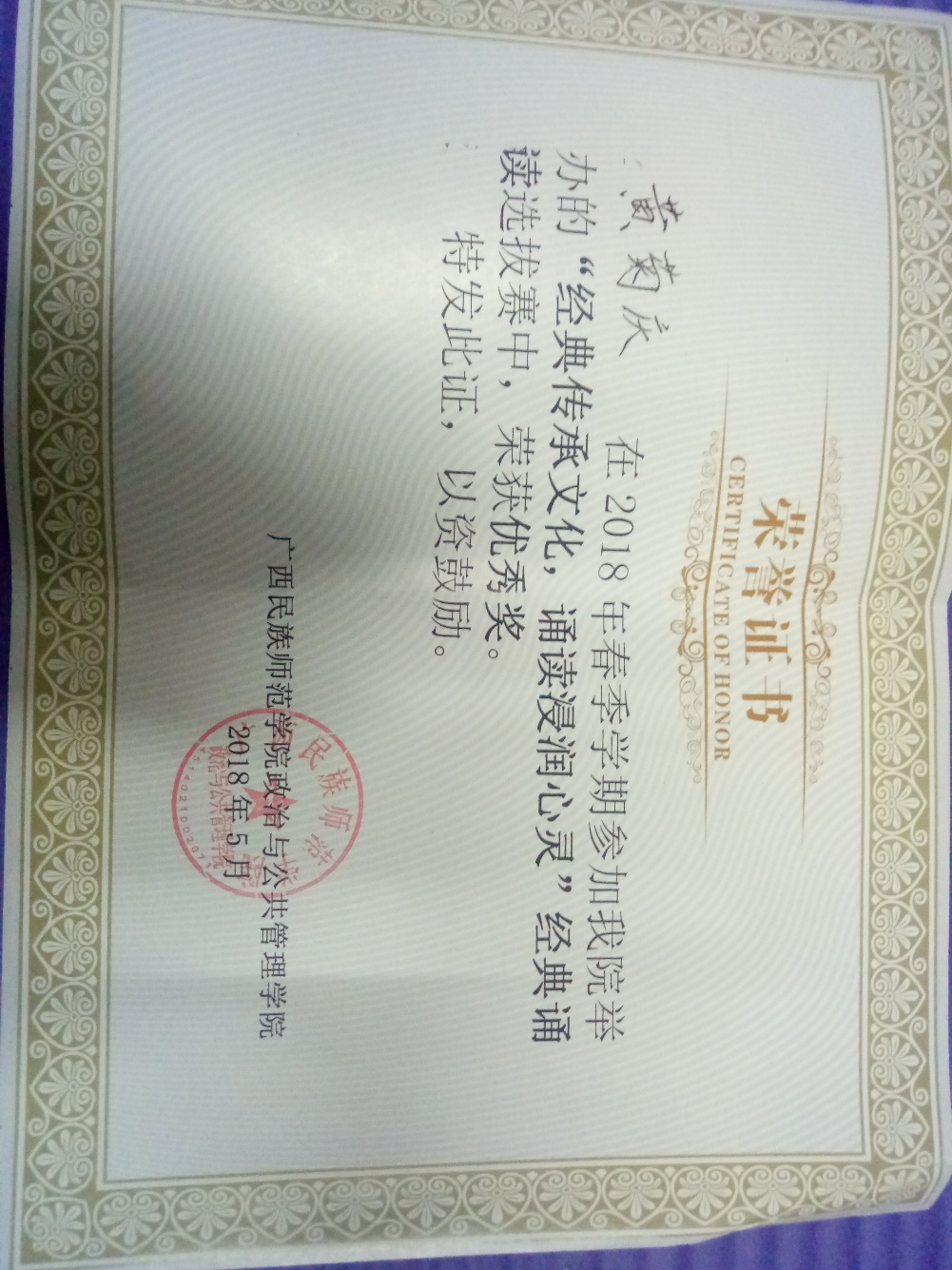 基本情况姓    名黄菊庆性    别女民  族壮族一寸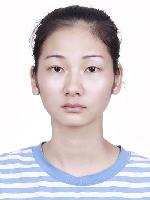 彩色照片基本情况出生年月1998.10政治面貌团员籍  贯广西天等一寸彩色照片基本情况在校期间任职情况在校期间任职情况无无无无一寸彩色照片教育背景专    业思想政治教育思想政治教育思想政治教育毕业年月2020.6一寸彩色照片教育背景学历、学位法学学士学位法学学士学位法学学士学位外语语种英语一寸彩色照片教育背景外语水平355355355计算机水平计算机二级计算机二级专长唱歌唱歌唱歌唱歌唱歌唱歌唱歌在校期间获得奖励2017年春季学期获得政管学院举办的演讲比赛优秀奖2016年秋季学期获得政管学院“优秀礼仪队员”称号2017年春季学期获得政管学院举办的演讲比赛优秀奖2016年秋季学期获得政管学院“优秀礼仪队员”称号2017年春季学期获得政管学院举办的演讲比赛优秀奖2016年秋季学期获得政管学院“优秀礼仪队员”称号2017年春季学期获得政管学院举办的演讲比赛优秀奖2016年秋季学期获得政管学院“优秀礼仪队员”称号2017年春季学期获得政管学院举办的演讲比赛优秀奖2016年秋季学期获得政管学院“优秀礼仪队员”称号2017年春季学期获得政管学院举办的演讲比赛优秀奖2016年秋季学期获得政管学院“优秀礼仪队员”称号2017年春季学期获得政管学院举办的演讲比赛优秀奖2016年秋季学期获得政管学院“优秀礼仪队员”称号在校期间社会实践情况2017年11月19日-----2017年11月23日在广西民族师范学院附属小学见习2018年11月19日-----2018年11月23日在崇左市江南一中见习2017年11月19日-----2017年11月23日在广西民族师范学院附属小学见习2018年11月19日-----2018年11月23日在崇左市江南一中见习2017年11月19日-----2017年11月23日在广西民族师范学院附属小学见习2018年11月19日-----2018年11月23日在崇左市江南一中见习2017年11月19日-----2017年11月23日在广西民族师范学院附属小学见习2018年11月19日-----2018年11月23日在崇左市江南一中见习2017年11月19日-----2017年11月23日在广西民族师范学院附属小学见习2018年11月19日-----2018年11月23日在崇左市江南一中见习2017年11月19日-----2017年11月23日在广西民族师范学院附属小学见习2018年11月19日-----2018年11月23日在崇左市江南一中见习2017年11月19日-----2017年11月23日在广西民族师范学院附属小学见习2018年11月19日-----2018年11月23日在崇左市江南一中见习综合素质评价   本人性格开朗、稳重、有活力，待人热情、真诚工作认真负责积极主动,能吃苦耐劳;喜欢思考，虚心与人交流，以取长补短有较强的组织能力、实际动手能力和团体协作精神,能迅速的适应各种环境，并融合其中;社会责任感强,踏实肯干,主动争取锻炼机会不断地完善自己，提高自身素质.在学好专业课与公共课的基础上,还阅读了大星的课外书籍不断地增加新知识陶冶情操、开拓视野.不仅如此,本人还积极参加社会实践活动，和各种文体活动培养了本人一定社交能力。学院盖章：  2019年   5  月 4   日   本人性格开朗、稳重、有活力，待人热情、真诚工作认真负责积极主动,能吃苦耐劳;喜欢思考，虚心与人交流，以取长补短有较强的组织能力、实际动手能力和团体协作精神,能迅速的适应各种环境，并融合其中;社会责任感强,踏实肯干,主动争取锻炼机会不断地完善自己，提高自身素质.在学好专业课与公共课的基础上,还阅读了大星的课外书籍不断地增加新知识陶冶情操、开拓视野.不仅如此,本人还积极参加社会实践活动，和各种文体活动培养了本人一定社交能力。学院盖章：  2019年   5  月 4   日   本人性格开朗、稳重、有活力，待人热情、真诚工作认真负责积极主动,能吃苦耐劳;喜欢思考，虚心与人交流，以取长补短有较强的组织能力、实际动手能力和团体协作精神,能迅速的适应各种环境，并融合其中;社会责任感强,踏实肯干,主动争取锻炼机会不断地完善自己，提高自身素质.在学好专业课与公共课的基础上,还阅读了大星的课外书籍不断地增加新知识陶冶情操、开拓视野.不仅如此,本人还积极参加社会实践活动，和各种文体活动培养了本人一定社交能力。学院盖章：  2019年   5  月 4   日   本人性格开朗、稳重、有活力，待人热情、真诚工作认真负责积极主动,能吃苦耐劳;喜欢思考，虚心与人交流，以取长补短有较强的组织能力、实际动手能力和团体协作精神,能迅速的适应各种环境，并融合其中;社会责任感强,踏实肯干,主动争取锻炼机会不断地完善自己，提高自身素质.在学好专业课与公共课的基础上,还阅读了大星的课外书籍不断地增加新知识陶冶情操、开拓视野.不仅如此,本人还积极参加社会实践活动，和各种文体活动培养了本人一定社交能力。学院盖章：  2019年   5  月 4   日   本人性格开朗、稳重、有活力，待人热情、真诚工作认真负责积极主动,能吃苦耐劳;喜欢思考，虚心与人交流，以取长补短有较强的组织能力、实际动手能力和团体协作精神,能迅速的适应各种环境，并融合其中;社会责任感强,踏实肯干,主动争取锻炼机会不断地完善自己，提高自身素质.在学好专业课与公共课的基础上,还阅读了大星的课外书籍不断地增加新知识陶冶情操、开拓视野.不仅如此,本人还积极参加社会实践活动，和各种文体活动培养了本人一定社交能力。学院盖章：  2019年   5  月 4   日   本人性格开朗、稳重、有活力，待人热情、真诚工作认真负责积极主动,能吃苦耐劳;喜欢思考，虚心与人交流，以取长补短有较强的组织能力、实际动手能力和团体协作精神,能迅速的适应各种环境，并融合其中;社会责任感强,踏实肯干,主动争取锻炼机会不断地完善自己，提高自身素质.在学好专业课与公共课的基础上,还阅读了大星的课外书籍不断地增加新知识陶冶情操、开拓视野.不仅如此,本人还积极参加社会实践活动，和各种文体活动培养了本人一定社交能力。学院盖章：  2019年   5  月 4   日   本人性格开朗、稳重、有活力，待人热情、真诚工作认真负责积极主动,能吃苦耐劳;喜欢思考，虚心与人交流，以取长补短有较强的组织能力、实际动手能力和团体协作精神,能迅速的适应各种环境，并融合其中;社会责任感强,踏实肯干,主动争取锻炼机会不断地完善自己，提高自身素质.在学好专业课与公共课的基础上,还阅读了大星的课外书籍不断地增加新知识陶冶情操、开拓视野.不仅如此,本人还积极参加社会实践活动，和各种文体活动培养了本人一定社交能力。学院盖章：  2019年   5  月 4   日学校推荐意见盖章：     年     月    日盖章：     年     月    日盖章：     年     月    日盖章：     年     月    日盖章：     年     月    日盖章：     年     月    日盖章：     年     月    日联系方式毕业生通讯地址广西崇左市广西民族师范学院广西崇左市广西民族师范学院广西崇左市广西民族师范学院邮 编532200联系方式毕业生电子邮箱1790681499@qq.com1790681499@qq.com1790681499@qq.com电 话15676076706